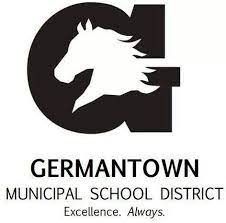 Individualized School Healthcare Plan (ISHP)Please attach applicable procedure and physician’s orders to this ISHPStudent Name:Student Name:DOB/ID #:DOB/ID #:Date:Date:School Site:Rm. #School Phone:School Phone:Physician Information:Physician Information:Physician Information:Physician Information:Physician Information:Physician Information:Physician Information:Physician Information:Physician Information:Physician Information:Physician Information:Physician Information:Physician Information:Name: Phone: Phone: Emergency Contacts:Emergency Contacts:Emergency Contacts:Emergency Contacts:Emergency Contacts:Emergency Contacts:Emergency Contacts:Emergency Contacts:Emergency Contacts:Emergency Contacts:Emergency Contacts:Emergency Contacts:Emergency Contacts:NameNameRelationshipRelationshipRelationshipPhonePhonePhonePhonePhonePhonePhonePhone1. 1. 2. 2. 3. 3. MEDICAL DIAGNOSIS/PROBLEM AND DESCRIPTION:MEDICAL DIAGNOSIS/PROBLEM AND DESCRIPTION:MEDICAL DIAGNOSIS/PROBLEM AND DESCRIPTION:MEDICAL DIAGNOSIS/PROBLEM AND DESCRIPTION:MEDICAL DIAGNOSIS/PROBLEM AND DESCRIPTION:MEDICAL DIAGNOSIS/PROBLEM AND DESCRIPTION:MEDICAL DIAGNOSIS/PROBLEM AND DESCRIPTION:MEDICAL DIAGNOSIS/PROBLEM AND DESCRIPTION:MEDICAL DIAGNOSIS/PROBLEM AND DESCRIPTION:MEDICAL DIAGNOSIS/PROBLEM AND DESCRIPTION:MEDICAL DIAGNOSIS/PROBLEM AND DESCRIPTION:MEDICAL DIAGNOSIS/PROBLEM AND DESCRIPTION:MEDICAL DIAGNOSIS/PROBLEM AND DESCRIPTION:Chronic Kidney Stones: Kidney stones often have no definite, single cause, although several factors may increase your risk.Kidney stones form when your urine contains more crystal-forming substances — such as calcium, oxalate and uric acid — than the fluid in your urine can dilute. At the same time, your urine may lack substances that keep crystals from sticking together, creating an ideal environment for kidney stones to form.Chronic Kidney Stones: Kidney stones often have no definite, single cause, although several factors may increase your risk.Kidney stones form when your urine contains more crystal-forming substances — such as calcium, oxalate and uric acid — than the fluid in your urine can dilute. At the same time, your urine may lack substances that keep crystals from sticking together, creating an ideal environment for kidney stones to form.Chronic Kidney Stones: Kidney stones often have no definite, single cause, although several factors may increase your risk.Kidney stones form when your urine contains more crystal-forming substances — such as calcium, oxalate and uric acid — than the fluid in your urine can dilute. At the same time, your urine may lack substances that keep crystals from sticking together, creating an ideal environment for kidney stones to form.Chronic Kidney Stones: Kidney stones often have no definite, single cause, although several factors may increase your risk.Kidney stones form when your urine contains more crystal-forming substances — such as calcium, oxalate and uric acid — than the fluid in your urine can dilute. At the same time, your urine may lack substances that keep crystals from sticking together, creating an ideal environment for kidney stones to form.Chronic Kidney Stones: Kidney stones often have no definite, single cause, although several factors may increase your risk.Kidney stones form when your urine contains more crystal-forming substances — such as calcium, oxalate and uric acid — than the fluid in your urine can dilute. At the same time, your urine may lack substances that keep crystals from sticking together, creating an ideal environment for kidney stones to form.Chronic Kidney Stones: Kidney stones often have no definite, single cause, although several factors may increase your risk.Kidney stones form when your urine contains more crystal-forming substances — such as calcium, oxalate and uric acid — than the fluid in your urine can dilute. At the same time, your urine may lack substances that keep crystals from sticking together, creating an ideal environment for kidney stones to form.Chronic Kidney Stones: Kidney stones often have no definite, single cause, although several factors may increase your risk.Kidney stones form when your urine contains more crystal-forming substances — such as calcium, oxalate and uric acid — than the fluid in your urine can dilute. At the same time, your urine may lack substances that keep crystals from sticking together, creating an ideal environment for kidney stones to form.Chronic Kidney Stones: Kidney stones often have no definite, single cause, although several factors may increase your risk.Kidney stones form when your urine contains more crystal-forming substances — such as calcium, oxalate and uric acid — than the fluid in your urine can dilute. At the same time, your urine may lack substances that keep crystals from sticking together, creating an ideal environment for kidney stones to form.Chronic Kidney Stones: Kidney stones often have no definite, single cause, although several factors may increase your risk.Kidney stones form when your urine contains more crystal-forming substances — such as calcium, oxalate and uric acid — than the fluid in your urine can dilute. At the same time, your urine may lack substances that keep crystals from sticking together, creating an ideal environment for kidney stones to form.Chronic Kidney Stones: Kidney stones often have no definite, single cause, although several factors may increase your risk.Kidney stones form when your urine contains more crystal-forming substances — such as calcium, oxalate and uric acid — than the fluid in your urine can dilute. At the same time, your urine may lack substances that keep crystals from sticking together, creating an ideal environment for kidney stones to form.Chronic Kidney Stones: Kidney stones often have no definite, single cause, although several factors may increase your risk.Kidney stones form when your urine contains more crystal-forming substances — such as calcium, oxalate and uric acid — than the fluid in your urine can dilute. At the same time, your urine may lack substances that keep crystals from sticking together, creating an ideal environment for kidney stones to form.Chronic Kidney Stones: Kidney stones often have no definite, single cause, although several factors may increase your risk.Kidney stones form when your urine contains more crystal-forming substances — such as calcium, oxalate and uric acid — than the fluid in your urine can dilute. At the same time, your urine may lack substances that keep crystals from sticking together, creating an ideal environment for kidney stones to form.Chronic Kidney Stones: Kidney stones often have no definite, single cause, although several factors may increase your risk.Kidney stones form when your urine contains more crystal-forming substances — such as calcium, oxalate and uric acid — than the fluid in your urine can dilute. At the same time, your urine may lack substances that keep crystals from sticking together, creating an ideal environment for kidney stones to form.SYMPTOMS TO WATCH FOR:SYMPTOMS TO WATCH FOR:SYMPTOMS TO WATCH FOR:SYMPTOMS TO WATCH FOR:SYMPTOMS TO WATCH FOR:SYMPTOMS TO WATCH FOR:SYMPTOMS TO WATCH FOR:SYMPTOMS TO WATCH FOR:SYMPTOMS TO WATCH FOR:SYMPTOMS TO WATCH FOR:SYMPTOMS TO WATCH FOR:SYMPTOMS TO WATCH FOR:SYMPTOMS TO WATCH FOR:A kidney stone may not cause symptoms until it moves around within your kidney or passes into your ureter — the tube connecting the kidney and bladder. At that point, these signs and symptoms may occur:Severe pain in the side and back, below the ribsPain that spreads to the lower abdomen and groinPain that comes in waves and fluctuates in intensityPain on urinationNausea and vomitingPersistent urge to urinateUrinating more often than usualFever and chills if an infection is presentPain caused by a kidney stone may change — for instance, shifting to a different location or increasing in intensity — as the stone moves through your urinary tractA kidney stone may not cause symptoms until it moves around within your kidney or passes into your ureter — the tube connecting the kidney and bladder. At that point, these signs and symptoms may occur:Severe pain in the side and back, below the ribsPain that spreads to the lower abdomen and groinPain that comes in waves and fluctuates in intensityPain on urinationNausea and vomitingPersistent urge to urinateUrinating more often than usualFever and chills if an infection is presentPain caused by a kidney stone may change — for instance, shifting to a different location or increasing in intensity — as the stone moves through your urinary tractA kidney stone may not cause symptoms until it moves around within your kidney or passes into your ureter — the tube connecting the kidney and bladder. At that point, these signs and symptoms may occur:Severe pain in the side and back, below the ribsPain that spreads to the lower abdomen and groinPain that comes in waves and fluctuates in intensityPain on urinationNausea and vomitingPersistent urge to urinateUrinating more often than usualFever and chills if an infection is presentPain caused by a kidney stone may change — for instance, shifting to a different location or increasing in intensity — as the stone moves through your urinary tractA kidney stone may not cause symptoms until it moves around within your kidney or passes into your ureter — the tube connecting the kidney and bladder. At that point, these signs and symptoms may occur:Severe pain in the side and back, below the ribsPain that spreads to the lower abdomen and groinPain that comes in waves and fluctuates in intensityPain on urinationNausea and vomitingPersistent urge to urinateUrinating more often than usualFever and chills if an infection is presentPain caused by a kidney stone may change — for instance, shifting to a different location or increasing in intensity — as the stone moves through your urinary tractA kidney stone may not cause symptoms until it moves around within your kidney or passes into your ureter — the tube connecting the kidney and bladder. At that point, these signs and symptoms may occur:Severe pain in the side and back, below the ribsPain that spreads to the lower abdomen and groinPain that comes in waves and fluctuates in intensityPain on urinationNausea and vomitingPersistent urge to urinateUrinating more often than usualFever and chills if an infection is presentPain caused by a kidney stone may change — for instance, shifting to a different location or increasing in intensity — as the stone moves through your urinary tractA kidney stone may not cause symptoms until it moves around within your kidney or passes into your ureter — the tube connecting the kidney and bladder. At that point, these signs and symptoms may occur:Severe pain in the side and back, below the ribsPain that spreads to the lower abdomen and groinPain that comes in waves and fluctuates in intensityPain on urinationNausea and vomitingPersistent urge to urinateUrinating more often than usualFever and chills if an infection is presentPain caused by a kidney stone may change — for instance, shifting to a different location or increasing in intensity — as the stone moves through your urinary tractA kidney stone may not cause symptoms until it moves around within your kidney or passes into your ureter — the tube connecting the kidney and bladder. At that point, these signs and symptoms may occur:Severe pain in the side and back, below the ribsPain that spreads to the lower abdomen and groinPain that comes in waves and fluctuates in intensityPain on urinationNausea and vomitingPersistent urge to urinateUrinating more often than usualFever and chills if an infection is presentPain caused by a kidney stone may change — for instance, shifting to a different location or increasing in intensity — as the stone moves through your urinary tractA kidney stone may not cause symptoms until it moves around within your kidney or passes into your ureter — the tube connecting the kidney and bladder. At that point, these signs and symptoms may occur:Severe pain in the side and back, below the ribsPain that spreads to the lower abdomen and groinPain that comes in waves and fluctuates in intensityPain on urinationNausea and vomitingPersistent urge to urinateUrinating more often than usualFever and chills if an infection is presentPain caused by a kidney stone may change — for instance, shifting to a different location or increasing in intensity — as the stone moves through your urinary tractA kidney stone may not cause symptoms until it moves around within your kidney or passes into your ureter — the tube connecting the kidney and bladder. At that point, these signs and symptoms may occur:Severe pain in the side and back, below the ribsPain that spreads to the lower abdomen and groinPain that comes in waves and fluctuates in intensityPain on urinationNausea and vomitingPersistent urge to urinateUrinating more often than usualFever and chills if an infection is presentPain caused by a kidney stone may change — for instance, shifting to a different location or increasing in intensity — as the stone moves through your urinary tractA kidney stone may not cause symptoms until it moves around within your kidney or passes into your ureter — the tube connecting the kidney and bladder. At that point, these signs and symptoms may occur:Severe pain in the side and back, below the ribsPain that spreads to the lower abdomen and groinPain that comes in waves and fluctuates in intensityPain on urinationNausea and vomitingPersistent urge to urinateUrinating more often than usualFever and chills if an infection is presentPain caused by a kidney stone may change — for instance, shifting to a different location or increasing in intensity — as the stone moves through your urinary tractA kidney stone may not cause symptoms until it moves around within your kidney or passes into your ureter — the tube connecting the kidney and bladder. At that point, these signs and symptoms may occur:Severe pain in the side and back, below the ribsPain that spreads to the lower abdomen and groinPain that comes in waves and fluctuates in intensityPain on urinationNausea and vomitingPersistent urge to urinateUrinating more often than usualFever and chills if an infection is presentPain caused by a kidney stone may change — for instance, shifting to a different location or increasing in intensity — as the stone moves through your urinary tractA kidney stone may not cause symptoms until it moves around within your kidney or passes into your ureter — the tube connecting the kidney and bladder. At that point, these signs and symptoms may occur:Severe pain in the side and back, below the ribsPain that spreads to the lower abdomen and groinPain that comes in waves and fluctuates in intensityPain on urinationNausea and vomitingPersistent urge to urinateUrinating more often than usualFever and chills if an infection is presentPain caused by a kidney stone may change — for instance, shifting to a different location or increasing in intensity — as the stone moves through your urinary tractA kidney stone may not cause symptoms until it moves around within your kidney or passes into your ureter — the tube connecting the kidney and bladder. At that point, these signs and symptoms may occur:Severe pain in the side and back, below the ribsPain that spreads to the lower abdomen and groinPain that comes in waves and fluctuates in intensityPain on urinationNausea and vomitingPersistent urge to urinateUrinating more often than usualFever and chills if an infection is presentPain caused by a kidney stone may change — for instance, shifting to a different location or increasing in intensity — as the stone moves through your urinary tractHEALTH CARE ACTION PLAN:HEALTH CARE ACTION PLAN:HEALTH CARE ACTION PLAN:HEALTH CARE ACTION PLAN:HEALTH CARE ACTION PLAN:HEALTH CARE ACTION PLAN:HEALTH CARE ACTION PLAN:HEALTH CARE ACTION PLAN:HEALTH CARE ACTION PLAN:HEALTH CARE ACTION PLAN:HEALTH CARE ACTION PLAN:HEALTH CARE ACTION PLAN:HEALTH CARE ACTION PLAN:Drink water throughout the day. For people with a history of kidney stones, doctors usually recommend passing    about 2.6 quarts (2.5 liters) of urine a day.Allow student to use the restroom as needed without penalty due to increase of water consumption or possibility of passing the stone.Allow student to come to the Health Office as needed for rest, hydration, or over-the-counter pain relievers.Drink water throughout the day. For people with a history of kidney stones, doctors usually recommend passing    about 2.6 quarts (2.5 liters) of urine a day.Allow student to use the restroom as needed without penalty due to increase of water consumption or possibility of passing the stone.Allow student to come to the Health Office as needed for rest, hydration, or over-the-counter pain relievers.Drink water throughout the day. For people with a history of kidney stones, doctors usually recommend passing    about 2.6 quarts (2.5 liters) of urine a day.Allow student to use the restroom as needed without penalty due to increase of water consumption or possibility of passing the stone.Allow student to come to the Health Office as needed for rest, hydration, or over-the-counter pain relievers.Drink water throughout the day. For people with a history of kidney stones, doctors usually recommend passing    about 2.6 quarts (2.5 liters) of urine a day.Allow student to use the restroom as needed without penalty due to increase of water consumption or possibility of passing the stone.Allow student to come to the Health Office as needed for rest, hydration, or over-the-counter pain relievers.Drink water throughout the day. For people with a history of kidney stones, doctors usually recommend passing    about 2.6 quarts (2.5 liters) of urine a day.Allow student to use the restroom as needed without penalty due to increase of water consumption or possibility of passing the stone.Allow student to come to the Health Office as needed for rest, hydration, or over-the-counter pain relievers.Drink water throughout the day. For people with a history of kidney stones, doctors usually recommend passing    about 2.6 quarts (2.5 liters) of urine a day.Allow student to use the restroom as needed without penalty due to increase of water consumption or possibility of passing the stone.Allow student to come to the Health Office as needed for rest, hydration, or over-the-counter pain relievers.Drink water throughout the day. For people with a history of kidney stones, doctors usually recommend passing    about 2.6 quarts (2.5 liters) of urine a day.Allow student to use the restroom as needed without penalty due to increase of water consumption or possibility of passing the stone.Allow student to come to the Health Office as needed for rest, hydration, or over-the-counter pain relievers.Drink water throughout the day. For people with a history of kidney stones, doctors usually recommend passing    about 2.6 quarts (2.5 liters) of urine a day.Allow student to use the restroom as needed without penalty due to increase of water consumption or possibility of passing the stone.Allow student to come to the Health Office as needed for rest, hydration, or over-the-counter pain relievers.Drink water throughout the day. For people with a history of kidney stones, doctors usually recommend passing    about 2.6 quarts (2.5 liters) of urine a day.Allow student to use the restroom as needed without penalty due to increase of water consumption or possibility of passing the stone.Allow student to come to the Health Office as needed for rest, hydration, or over-the-counter pain relievers.Drink water throughout the day. For people with a history of kidney stones, doctors usually recommend passing    about 2.6 quarts (2.5 liters) of urine a day.Allow student to use the restroom as needed without penalty due to increase of water consumption or possibility of passing the stone.Allow student to come to the Health Office as needed for rest, hydration, or over-the-counter pain relievers.Drink water throughout the day. For people with a history of kidney stones, doctors usually recommend passing    about 2.6 quarts (2.5 liters) of urine a day.Allow student to use the restroom as needed without penalty due to increase of water consumption or possibility of passing the stone.Allow student to come to the Health Office as needed for rest, hydration, or over-the-counter pain relievers.Drink water throughout the day. For people with a history of kidney stones, doctors usually recommend passing    about 2.6 quarts (2.5 liters) of urine a day.Allow student to use the restroom as needed without penalty due to increase of water consumption or possibility of passing the stone.Allow student to come to the Health Office as needed for rest, hydration, or over-the-counter pain relievers.Drink water throughout the day. For people with a history of kidney stones, doctors usually recommend passing    about 2.6 quarts (2.5 liters) of urine a day.Allow student to use the restroom as needed without penalty due to increase of water consumption or possibility of passing the stone.Allow student to come to the Health Office as needed for rest, hydration, or over-the-counter pain relievers.STUDENT ATTENDANCESTUDENT ATTENDANCESTUDENT ATTENDANCESTUDENT ATTENDANCESTUDENT ATTENDANCESTUDENT ATTENDANCESTUDENT ATTENDANCESTUDENT ATTENDANCESTUDENT ATTENDANCESTUDENT ATTENDANCESTUDENT ATTENDANCESTUDENT ATTENDANCESTUDENT ATTENDANCE No Concerns              Concerning Absenteeism (5 – 9.9%)          	Chronic Absenteeism (> 10%)INTERVENTIONS Parent/Guardian Contact		 Attendance letter HIPAA/MD Contact			 Medical Referral Teacher(s) Collaboration		 SART/SARB No Concerns              Concerning Absenteeism (5 – 9.9%)          	Chronic Absenteeism (> 10%)INTERVENTIONS Parent/Guardian Contact		 Attendance letter HIPAA/MD Contact			 Medical Referral Teacher(s) Collaboration		 SART/SARB No Concerns              Concerning Absenteeism (5 – 9.9%)          	Chronic Absenteeism (> 10%)INTERVENTIONS Parent/Guardian Contact		 Attendance letter HIPAA/MD Contact			 Medical Referral Teacher(s) Collaboration		 SART/SARB No Concerns              Concerning Absenteeism (5 – 9.9%)          	Chronic Absenteeism (> 10%)INTERVENTIONS Parent/Guardian Contact		 Attendance letter HIPAA/MD Contact			 Medical Referral Teacher(s) Collaboration		 SART/SARB No Concerns              Concerning Absenteeism (5 – 9.9%)          	Chronic Absenteeism (> 10%)INTERVENTIONS Parent/Guardian Contact		 Attendance letter HIPAA/MD Contact			 Medical Referral Teacher(s) Collaboration		 SART/SARB No Concerns              Concerning Absenteeism (5 – 9.9%)          	Chronic Absenteeism (> 10%)INTERVENTIONS Parent/Guardian Contact		 Attendance letter HIPAA/MD Contact			 Medical Referral Teacher(s) Collaboration		 SART/SARB No Concerns              Concerning Absenteeism (5 – 9.9%)          	Chronic Absenteeism (> 10%)INTERVENTIONS Parent/Guardian Contact		 Attendance letter HIPAA/MD Contact			 Medical Referral Teacher(s) Collaboration		 SART/SARB No Concerns              Concerning Absenteeism (5 – 9.9%)          	Chronic Absenteeism (> 10%)INTERVENTIONS Parent/Guardian Contact		 Attendance letter HIPAA/MD Contact			 Medical Referral Teacher(s) Collaboration		 SART/SARB No Concerns              Concerning Absenteeism (5 – 9.9%)          	Chronic Absenteeism (> 10%)INTERVENTIONS Parent/Guardian Contact		 Attendance letter HIPAA/MD Contact			 Medical Referral Teacher(s) Collaboration		 SART/SARB No Concerns              Concerning Absenteeism (5 – 9.9%)          	Chronic Absenteeism (> 10%)INTERVENTIONS Parent/Guardian Contact		 Attendance letter HIPAA/MD Contact			 Medical Referral Teacher(s) Collaboration		 SART/SARB No Concerns              Concerning Absenteeism (5 – 9.9%)          	Chronic Absenteeism (> 10%)INTERVENTIONS Parent/Guardian Contact		 Attendance letter HIPAA/MD Contact			 Medical Referral Teacher(s) Collaboration		 SART/SARB No Concerns              Concerning Absenteeism (5 – 9.9%)          	Chronic Absenteeism (> 10%)INTERVENTIONS Parent/Guardian Contact		 Attendance letter HIPAA/MD Contact			 Medical Referral Teacher(s) Collaboration		 SART/SARB No Concerns              Concerning Absenteeism (5 – 9.9%)          	Chronic Absenteeism (> 10%)INTERVENTIONS Parent/Guardian Contact		 Attendance letter HIPAA/MD Contact			 Medical Referral Teacher(s) Collaboration		 SART/SARBIN THE EVENT OF AN EMERGENCY EVACUATIONIN THE EVENT OF AN EMERGENCY EVACUATIONIN THE EVENT OF AN EMERGENCY EVACUATIONIN THE EVENT OF AN EMERGENCY EVACUATIONIN THE EVENT OF AN EMERGENCY EVACUATIONIN THE EVENT OF AN EMERGENCY EVACUATIONIN THE EVENT OF AN EMERGENCY EVACUATIONIN THE EVENT OF AN EMERGENCY EVACUATIONIN THE EVENT OF AN EMERGENCY EVACUATIONIN THE EVENT OF AN EMERGENCY EVACUATIONIN THE EVENT OF AN EMERGENCY EVACUATIONIN THE EVENT OF AN EMERGENCY EVACUATIONIN THE EVENT OF AN EMERGENCY EVACUATIONThe following designated and trained staff member(s):         should have access to a communication device and are responsible for assuring that the student’s medication and emergency plan accompanies him/her to the evacuation command center.The following designated and trained staff member(s):         are responsible to evacuate the student following the pre-determined (attached) path of travel. If the student is unable to ambulate or utilize his/her powerchair/wheelchair, then the Med-Sled must be used to evacuate. The Med Sled is located: The following designated and trained staff member(s):         should have access to a communication device and are responsible for assuring that the student’s medication and emergency plan accompanies him/her to the evacuation command center.The following designated and trained staff member(s):         are responsible to evacuate the student following the pre-determined (attached) path of travel. If the student is unable to ambulate or utilize his/her powerchair/wheelchair, then the Med-Sled must be used to evacuate. The Med Sled is located: The following designated and trained staff member(s):         should have access to a communication device and are responsible for assuring that the student’s medication and emergency plan accompanies him/her to the evacuation command center.The following designated and trained staff member(s):         are responsible to evacuate the student following the pre-determined (attached) path of travel. If the student is unable to ambulate or utilize his/her powerchair/wheelchair, then the Med-Sled must be used to evacuate. The Med Sled is located: The following designated and trained staff member(s):         should have access to a communication device and are responsible for assuring that the student’s medication and emergency plan accompanies him/her to the evacuation command center.The following designated and trained staff member(s):         are responsible to evacuate the student following the pre-determined (attached) path of travel. If the student is unable to ambulate or utilize his/her powerchair/wheelchair, then the Med-Sled must be used to evacuate. The Med Sled is located: The following designated and trained staff member(s):         should have access to a communication device and are responsible for assuring that the student’s medication and emergency plan accompanies him/her to the evacuation command center.The following designated and trained staff member(s):         are responsible to evacuate the student following the pre-determined (attached) path of travel. If the student is unable to ambulate or utilize his/her powerchair/wheelchair, then the Med-Sled must be used to evacuate. The Med Sled is located: The following designated and trained staff member(s):         should have access to a communication device and are responsible for assuring that the student’s medication and emergency plan accompanies him/her to the evacuation command center.The following designated and trained staff member(s):         are responsible to evacuate the student following the pre-determined (attached) path of travel. If the student is unable to ambulate or utilize his/her powerchair/wheelchair, then the Med-Sled must be used to evacuate. The Med Sled is located: The following designated and trained staff member(s):         should have access to a communication device and are responsible for assuring that the student’s medication and emergency plan accompanies him/her to the evacuation command center.The following designated and trained staff member(s):         are responsible to evacuate the student following the pre-determined (attached) path of travel. If the student is unable to ambulate or utilize his/her powerchair/wheelchair, then the Med-Sled must be used to evacuate. The Med Sled is located: The following designated and trained staff member(s):         should have access to a communication device and are responsible for assuring that the student’s medication and emergency plan accompanies him/her to the evacuation command center.The following designated and trained staff member(s):         are responsible to evacuate the student following the pre-determined (attached) path of travel. If the student is unable to ambulate or utilize his/her powerchair/wheelchair, then the Med-Sled must be used to evacuate. The Med Sled is located: The following designated and trained staff member(s):         should have access to a communication device and are responsible for assuring that the student’s medication and emergency plan accompanies him/her to the evacuation command center.The following designated and trained staff member(s):         are responsible to evacuate the student following the pre-determined (attached) path of travel. If the student is unable to ambulate or utilize his/her powerchair/wheelchair, then the Med-Sled must be used to evacuate. The Med Sled is located: The following designated and trained staff member(s):         should have access to a communication device and are responsible for assuring that the student’s medication and emergency plan accompanies him/her to the evacuation command center.The following designated and trained staff member(s):         are responsible to evacuate the student following the pre-determined (attached) path of travel. If the student is unable to ambulate or utilize his/her powerchair/wheelchair, then the Med-Sled must be used to evacuate. The Med Sled is located: The following designated and trained staff member(s):         should have access to a communication device and are responsible for assuring that the student’s medication and emergency plan accompanies him/her to the evacuation command center.The following designated and trained staff member(s):         are responsible to evacuate the student following the pre-determined (attached) path of travel. If the student is unable to ambulate or utilize his/her powerchair/wheelchair, then the Med-Sled must be used to evacuate. The Med Sled is located: The following designated and trained staff member(s):         should have access to a communication device and are responsible for assuring that the student’s medication and emergency plan accompanies him/her to the evacuation command center.The following designated and trained staff member(s):         are responsible to evacuate the student following the pre-determined (attached) path of travel. If the student is unable to ambulate or utilize his/her powerchair/wheelchair, then the Med-Sled must be used to evacuate. The Med Sled is located: The following designated and trained staff member(s):         should have access to a communication device and are responsible for assuring that the student’s medication and emergency plan accompanies him/her to the evacuation command center.The following designated and trained staff member(s):         are responsible to evacuate the student following the pre-determined (attached) path of travel. If the student is unable to ambulate or utilize his/her powerchair/wheelchair, then the Med-Sled must be used to evacuate. The Med Sled is located: DESIGNATED STAFF:DESIGNATED STAFF:DESIGNATED STAFF:DESIGNATED STAFF:DESIGNATED STAFF:DESIGNATED STAFF:DESIGNATED STAFF:DESIGNATED STAFF:DESIGNATED STAFF:DESIGNATED STAFF:DESIGNATED STAFF:DESIGNATED STAFF:DESIGNATED STAFF:NameNameNameTraining DateNameNameNameNameNameNameNameNameTraining Date1. 1. 1. 4. 4. 4. 4. 4. 4. 4. 4. 2. 2. 2. 5. 5. 5. 5. 5. 5. 5. 5. 3. 3. 3. 6. 6. 6. 6. 6. 6. 6. 6. DISTRIBUTION DATE(S):DISTRIBUTION DATE(S):DISTRIBUTION DATE(S):DISTRIBUTION DATE(S):DISTRIBUTION DATE(S):DISTRIBUTION DATE(S):DISTRIBUTION DATE(S):DISTRIBUTION DATE(S):DISTRIBUTION DATE(S):DISTRIBUTION DATE(S):DISTRIBUTION DATE(S):DISTRIBUTION DATE(S):DISTRIBUTION DATE(S): Principal PrincipalDate Parent/Guardian Parent/Guardian Parent/Guardian Parent/Guardian Parent/Guardian Parent/GuardianDateDate Teacher (Put copy in sub folder) Teacher (Put copy in sub folder)Date Other OtherDateDateSchool Nurse SignatureDateParent/Guardian SignatureParent/Guardian SignatureDatePrincipal/Admin: Principal/Admin: DateGeneral Ed. Teacher:General Ed. Teacher:DateSPED Teacher:SPED Teacher:DateLAMPS Teacher(s):LAMPS Teacher(s):Date